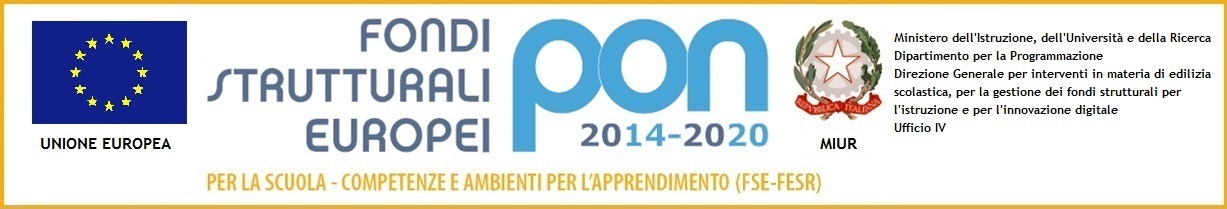 ALLEGATO A AL DIRIGENTE SCOLASTICO dell’Istituto d’Istruzione Superiore Secondaria Statale“Eugenio Pantaleo”Torre del Greco (NA) oggetto: RICHIESTA DI PARTECIPAZIONE alla procedura di selezione per il reclutamento di ESPERTI da impiegare nell'ambito del Programma Operativo Nazionale “Per la scuola-Competenze e ambienti per l’apprendimento” 2014-2020 - Azione 10.8.4 “Formazione del personale della scuola e della formazione su tecnologie e approcci metodologici innovativi”.Autorizzazione MIUR prot. n. A00DGEFID/7721 del 12/05/2016.Il/La sottoscritto/a_________________________________________________________________nato/a _____________________________prov. ____________ il ___________________________residente in ___________________ CAP_______________________________________________prov.________via/Piazza___________________________________________________________n.civ. _________telefono________________________________cell. _______________________indirizzo di posta elettronica__________________________________________________________codice fiscale_____________________________________________________________________C H I E D Ealla S.V. di partecipare alla procedura di selezione per il reclutamento di risorse umane da impiegare in qualità di ESPERTO per la realizzazione delle attività inerenti il/i modulo/i formativo/i selezionato/i tra quelli di seguito elencati:     N.B. Segnare con una X il/i modulo/i  e UnitàFormativa  scelta/e.Il/la sottoscritto/a, consapevole della responsabilità penale in caso di dichiarazioni mendaci, dichiara, ai sensi degli artt. 46 e 47 del DPR 445/2000, sotto la propria responsabilità, di: essere in possesso della cittadinanza italiana o di uno degli stati membri dell’Unione europea; godere dei diritti civili e politici; non aver riportato condanne penali e di non essere destinatario di provvedimenti che riguardano l'applicazione di misure di prevenzione, di decisioni civili e di provvedimenti amministrativi iscritti nel casellario giudiziale ai sensi della vigente normativa; essere a conoscenza di non essere sottoposto a procedimenti penali;essere in regola con gli adempimenti contributivi e fiscali (solo per i liberi professionisti); possedere competenze relative al piano di formazione proposto;possedere abilità relazionali e di gestione dei gruppi;possedere adeguate competenze di tipo informatico al fine di inserire i dati di sua pertinenza nelle piattaforme on-line previste; aver preso visione dell’avviso pubblico e di accettarne integralmente il contenuto; essere in possesso dei titoli dichiarati nel curriculum vitae allegato alla presente;impegnarsi a presentare l'autorizzazione dell'Ente/Azienda di appartenenza (art. 53 del D.Lgs. n. 165/2001, solo per i lavoratori dipendenti dalla Pubblica Amministrazione), in caso di attribuzione dell'incarico.Ai sensi del DPR 445/2000 le dichiarazioni rese e sottoscritte nel curriculum vitae e nel presente Allegato A hanno valore di autocertificazione. Potranno essere effettuati idonei controlli, anche a campione, sulla veridicità delle dichiarazioni rese dai candidati. Si rammenta che la falsità in atti e la dichiarazione mendace, ai sensi dell’articolo 76 del predetto DPR. n.445/2000 e successive modifiche e integrazioni, implica responsabilità civili e sanzioni penali, oltre a costituire causa di esclusione dalla partecipazione dal presente avviso ai sensi dell’art. 75 del DPR n. 445/2000. Qualora la falsità del contenuto delle dichiarazioni rese fosse accertata dopo la stipula del contratto, questo potrà essere risolto di diritto, ai sensi dell’art. 1456 c.c. Tutti i requisiti devono essere posseduti alla data di scadenza del termine utile per la proposizione della domanda di partecipazione. Il/la sottoscritto/a altresì autorizza al trattamento dei dati personali ai sensi e per effetto del d.l.196/2003 e dichiara, sotto la propria responsabilità, che la documentazione dichiarata e/o allegata è conforme agli originali, presentabili qualora fossero richiesti. Il sottoscritto dichiara inoltre, sotto la propria responsabilità, ai sensi degli artt. 46 e 47 del DPR 445/2000, che i titoli valutati nella scheda di valutazione che segue trovano riscontro nel curriculum vitae in formato europeo allegato alla presente.AUTOVALUTAZIONE dell’aspiranteA tal uopo allega la sotto elencata documentazione, in formato pdf (in caso di invio a mezzo PEC), che se mancante comporterà l'esclusione dalla selezione prevista dall'Avviso: progetto didattico su Allegato B facendo riferimento ai contenuti didattici di cui all’ ALLEGATO C; curriculum vitae in formato europeo;copia fotostatica di un documento di riconoscimento non scaduto;Altro __________________________________________________.FIRMA _______________________________ORE DI FORMAZIONEDESTINATARI DELLA FORMAZIONETITOLO DEL MODULOSCELTA10Personale amministrativoAMMINISTRAZIONE DIGITALE 1UNITA’ FORMATIVA 226Personale amministrativoAMMINISTRAZIONE DIGITALE 2UNITA’ FORMATIVA 2UNITA’ FORMATIVA 3a)Esperienze lavorative nel  settore di pertinenza b)Esperienze di  docenza  nel settore di pertinenza;c)Esperienze di  docenza  universitaria nel settore di pertinenza;d)Possesso di titoli formativi  specifici afferenti la tipologia  di intervento;e)Possesso di laurea coerente con le attività / tematiche progettualif) Dottorato di ricerca nell’ambito disciplinare di pertinenza g) Assegno di ricerca annuale e biennaleh)Partecipazione a progetti di ricerca di livello nazionale e internazionalei) Pubblicazioni/ Dispense didattiche / Lavori pubblicati su riviste attinenti al settore di pertinenza l)Conoscenza dei manuali e delle  linee guida operative dell’Autorità di Gestione del PON.(*)Max 4Punti_______(*)Max 4Punti_______(*)Max 4Punti_______(*)Max 4Punti_______(*)Max 5Punti_______(*)Max 4Punti_______(*)Max 4Punti_______(*)Max 4Punti_______(*)Max 4Punti_______ 3Punti_______